Stagione Sportiva 2022/2023CORTE SPORTIVA D’APPELLO TERRITORIALE sportiva d’appello territoriale presso il Comitato Regionale Marche, composta daAvv. Piero Paciaroni - Presidente Dott. Lorenzo Casagrande Albano - Componente Segretario f.f.Avv. Francesco Scaloni - ComponenteDott.ssa Donatella Bordi - ComponenteDott. Cristian Urbinati - Rappresentante AIAnella riunione del 18 luglio 2022, ha pronunciato:Dispositivo n. 5/CSAT 2022/2023Reclamo n. 5/CSAT 2022/2023a seguito del reclamo n. 5 promosso dalla U.S. TOLENTINO 1919 S.S.D. in data 7 luglio 2022 avverso la sanzione sportiva della squalifica all’allenatore GIANFRANCO ZANNINI fino al 30/09/2022 applicata dal Giudice sportivo territoriale della Delegazione provinciale di Macerata con delibera pubblicata sul Com. Uff. n. 91 del 29/06/2022                                                                    DISPOSITIVO                                                                          P.Q.M.la Corte sportiva d’appello territoriale, definitivamente pronunciando, accoglie il reclamo e, per l’effetto, annulla la squalifica all’allenatore GIANFRANCO ZANNINI. Dispone restituirsi il relativo contributo e manda alla Segreteria del Comitato Regionale Marche per gli adempimenti conseguenti.Così deciso in Ancona, nella sede della FIGC - LND - Comitato Regionale Marche, in data 18 Luglio 2022.                                                                                                                  Il Relatore e Presidente                                                                                                                      F.to in originale                                                                                                                      Piero PaciaroniDepositato in Ancona in data 18 Luglio 2022Il Segretario f.f.                                                                                            F.to in originaleLorenzo Casagrande Albano                                                                             Pubblicato in Ancona ed affisso all’albo del C.R. M. il 18/07/2022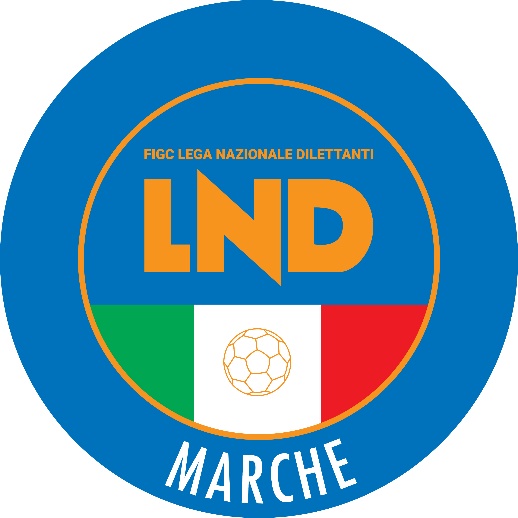 Federazione Italiana Giuoco CalcioLega Nazionale DilettantiCOMITATO REGIONALE MARCHEVia Schiavoni, snc - 60131 ANCONACENTRALINO: 071 285601 - FAX: 071 28560403sito internet: marche.lnd.ite-mail: crlnd.marche01@figc.itpec: marche@pec.figcmarche.itComunicato Ufficiale N° 9 del 18 luglio 2022  Il Segretario(Angelo Castellana)Il Presidente(Ivo Panichi)